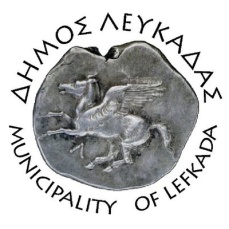 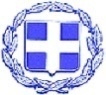 ΕΛΛΗΝΙΚΗ ΔΗΜΟΚΡΑΤΙΑ    ΔΗΜΟΣ ΛΕΥΚΑΔΑΣ  Λευκάδα, 21/3/2023ΔΕΛΤΙΟ ΤΥΠΟΥ170.000,00€ σε αναπλάσεις κοινόχρηστων χώρων στο ΔράγανοΕγκρίθηκαν από την Οικονομική Επιτροπή του δήμου Λευκάδας, οι όροι διακήρυξης του έργου: «Αναπλάσεις - Διαμορφώσεις κοινόχρηστων χώρων κοινότητας Δραγάνου Δήμου Λευκάδας», προϋπολογισμού 170.000,00€, και χρηματοδότηση ΠΔΕ.Συγκεκριμένα προβλέπονται οι κάτωθι εργασίες στην κοινότητα Δραγάνου:Εργασίες βελτίωσης των δύο ασφαλτοστρωμένων δρόμων, συνολικού μήκους 247 μέτρων, που οδηγούν στην πλατεία του χωριού.  Στην αρχή του δρόμου που βρίσκεται βόρεια θα κατασκευαστεί αργολιθοδομή σε μήκος 20 μέτρα περίπου κατάντι αυτού.Πλακόστρωση δρόμου, μήκους περίπου 98 μέτρων, που διέρχεται μπροστά από την πλατεία. Κατά μήκος του δρόμου θα κατασκευαστούν χαμηλές αργολιθοδομές δύο όψεων. Πλακόστρωση δρόμου που ξεκινάει από τον βόρειο  κεντρικό ασφαλτοστρωμένο  δρόμο και κατευθύνεται βόρεια. Το συνολικό μήκος της παρέμβασης είναι περίπου 225 μέτρα με κυμαινόμενο πλάτος.Πλακόστρωση στενού δρόμου που ξεκινάει από τον βόρειο κεντρικό ασφαλτοστρωμένο  δρόμο και κατευθύνεται βόρεια. Το μήκος παρέμβασης είναι περίπου 30 μέτρα.Αξιοποιούμε κάθε δυνατή χρηματοδότηση για να προχωρήσουμε στην κατασκευή έργων, που θα συμβάλλουν στη βελτίωση της ποιότητα ζωής των κατοίκων αλλά και στη συνολική αλλαγή της εικόνας του δήμου μας.							ΑΠΟ ΤΟΝ ΔΗΜΟ ΛΕΥΚΑΔΑΣ